МУНИЦИПАЛЬНОЕ ОБЩЕОБРАЗОВАТЕЛЬНОЕ УЧРЕЖДЕНИЕЛУЧИНСКАЯ СРЕДНЯЯ ШКОЛАСценарий массового мероприятия "Безопасное поведение на дороге" по правилам дорожного движения для учащихся начальных классовРаботу выполнила:Рогова Анна Сергеевна,учитель начальных классов2020г.Цели:1. Познакомить учащихся с правилами безопасности на дорогах, с названиями дорожных знаков.2. Закрепить знания детей о правилах дорожного движения и профилактике детского дорожного травматизма среди обучающихся.Задачи:1.Закрепление имеющихся у обучающихся знаний по ПДД.2. Формирование устойчивого познавательного интереса у обучающихся к данной теме.3. Воспитание чувства ответственности у обучающихся за личную безопасность.4. Формирование умений применять полученные знания в нестандартной ситуации.5. Воспитывать культуру безопасного поведения на дороге, законопослушность.Оборудование:Книги и плакаты по теме, 3дорожных знака, 3 руля, 3 свистка, ватман, фломастеры, карандаши, листы со знаками дорожного движения, сигналы светофораПодготовка аудитории к мероприятию:1)На стенде выставлены детские книги:Н. Носов «Автомобиль»А. Иванов «Азбука безопасности - Как неразлучные друзья дорогу переходили»Б. Житков «Светофор»А. Северный «Три чудесных цвета»В. Клименко «Происшествие с игрушками»А. Усачёв «Правила дорожного движения» и другие.2) На стенах плакаты, подготовленные детьми в качестве домашнего задания. Содержание плакатов:1. Знай правила движения, как таблицу умножения!2. По дороге в школу.3. Осторожно, дорога!4. Правила – дорожного движения – почет и уважение.Ход занятияОрганизационный момент.- Добрый день, дорогие ребята! Сегодня мы с вами отправляемся в путешествие по стране Безопасность и проведем игру, посвященную правилам дорожного движения.  Ваша задача отвечать на все вопросы, выполнять все задания. Работать мы будем в командах. Первая команда - первый ряд, вторая команда – второй ряд, третья команда – третий ряд.- Чтобы команды смогли добраться до финиша, нужно приложить немало усилий и пройти много испытаний. Мы желаем всем успеха и пусть победит сильнейший!- Ну, что готовы? Тогда отправляемся.-В нашей стране множество дорог. В любое время года и в любую погоду по ним мчат автомобили, автобусы, троллейбусы, трамваи, едут мотоциклы, катят велосипедисты, идут пешеходы. Год от года машин становится всё больше  и больше. Но автомобиль  наградил человека не только удобствами – он может стать причиной несчастий.    – Вы ходите в школу, ездите в гости к родственникам, посещаете кинотеатры, стадионы. И каждый раз, когда вы выходите из дома на улицу, вы можете столкнуться с различными неприятностями и даже опасностями. Как их избежать? Надо уметь предвидеть опасности. Надо обладать знаниями, которые помогут вам избежать неприятностей на улице. А для этого вы должны твердо знать, что необходимо соблюдать Правила дорожного движения Российской Федерации. Разминка.Для начала я проверю, какие вы внимательные пешеходы и готовы ли вы к игре. Я вам задаю вопрос, а вы хором отвечаете «да» или «нет».- Что хотите - говорите, в море сладкая вода? (Нет) 
- Что хотите - говорите, красный свет - проезда нет? (Да) 
- Что хотите - говорите, каждый раз, идя домой, играем мы на мостовой? (Нет) 
- Что хотите - говорите, но если очень вы спешите, то перед транспортом бежите? (Нет) 
- Что хотите - говорите, мы всегда идем вперед только там, где переход? (Да) 
- Что хотите - говорите, мы бежим вперед так скоро, что не видим светофора? (Нет) 
- Что хотите - говорите, на знаке «здесь проезда нет» нарисован человек? (Нет) 
- Что хотите - говорите, на круглых знаках красный цвет означает «здесь запрет»? (Да)Молодцы!- Ну, вот, размялись, можно перейти к серьёзным испытаниям. Команды постройтесь!1 конкурс «Автобусы»Оборудование: 3дорожных знака, 3 руля, 3 свистка.Правила игры: первые игроки обоих команд - «водители» (им вешается свисток, руль), а остальные «пассажиры». По команде «Марш!» водители быстрым шагом (бежать нельзя!) направляются до дорожного знака, огибают его и возвращаются к своей команде, где к нему присоединяется первый пассажир, огибают знак бегут за другим пассажиром и т.д. - Играющие держат друг друга за плечи.- Когда автобус возвращается на место с полным составом пассажиров, он должен подать сигнал свистком. Выигрывает та команда, которая первой прибудет на конечную остановку.- Приготовились! Марш!Молодцы!- Запомните, во время движения автобуса руками двери не трогать. Нужно ждать, пока их откроет водитель.- Разговаривать во время движения с водителем можно?- А можно высовываться из окна?- Почему нельзя вставать ногами на сиденье?- Можно ли громко разговаривать в автобусе?2конкурс «Собери велосипед»Команды поочереди отгадывают загадки, кто отгадает, тот рисует отгаданную часть на ватмане.Основная часть велосипеда, к которой крепятся все остальные части (рама).Часть велосипеда, изобретенная в древности в Ираке (колесо).Часть велосипедного колеса (спица).Часть велосипеда, передающая усилия от ног к колесам (педали).Сиденье велосипеда (седло).Часть велосипеда, при помощи которой велосипед поворачивает налево или направо (руль).Водитель велосипеда (велосипедист).Молодцы! А теперь давайте повторим правила для велосипедистов.Нужно следить за исправностью велосипеда: с помощью взрослых проверять состояние колес, исправность тормозов, педалей, руля и наличие на велосипеде светоотражающих элементов.Юным велосипедистам до 14 лет разрешается передвигаться только по специальной велосипедной дорожке. Если такая отсутствует, то по обочине, тротуару или пешеходной дорожке, не создавая препятствий для движения пешеходов.Запрещено ездить стоя.Не разрешается ездить, держась одной рукой за руль или не держась вообще.Детям запрещается перевозить на велосипеде пассажиров.Переходя дорогу велосипедист должен вести велосипед рядом с собой.Рекомендуется всем велосипедистам надевать защитный шлем и иметь на одежде светоотражающие элементы (жилет, браслеты, повязки) для передвижения в темное время суток.3 конкурс «Знаток ПДД»Каждой команде дается по отдельному листу со знаками дорожного движения (приложение 1). За 2 минуты нужно правильно подписать название к каждому знаку.На старт, внимание, марш!ФизминуткаУчитель: А сейчас, ребята, я предлагаю отдохнуть. Я буду показывать сигналы светофора. Если красный – вы стоите на месте, желтый – хлопаете в ладоши, зеленый – ходьба на месте. И так, внимание! (Учитель показывает карточки с цветами сигналов светофора в произвольном порядке.)3конкурс «Собери дорожный знак»Командам раздаются разрезанные картинки с изображением дорожных знаков. Нужно правильно собрать знак и объяснить, что этот знак обозначает.- У вас на столе лежат конверты с частями дорожного знака. Сложите дорожный знак.Работа в группах- Какой же знак у вас получился? Что вы можете рассказать о нём?- запрещающий знак: запрещают какое-либо действие.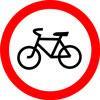  - предупреждающий знак: предупреждают о какой-либо опасности. Б удь осторожен на этом участке дороги.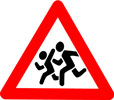 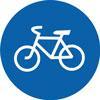 - предписывающий знак: разрешают какое-либо действие._ Ребята, на стенах нашей аудитории развешены различные знаки. Соберите их. Каждая команда собирает те знаки, которые относятся к группе, знак которой у вас сейчас получился.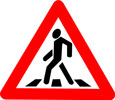 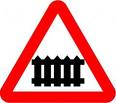 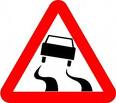 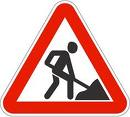 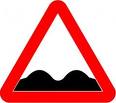 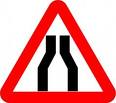 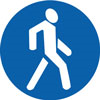 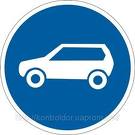 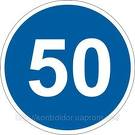 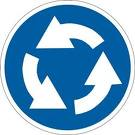 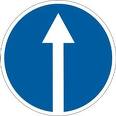 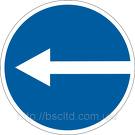 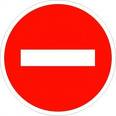 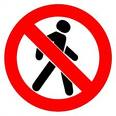 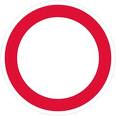 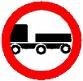 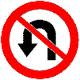 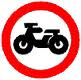 Проверка:- Как вы определяли, какой знак относится к какой группе?- Предупреждающие знаки треугольной формы с красной окантовкой.- Запрещающие знаки круглой формы с красной окантовкой.- Предписывающие знаки круглой формы голубого цвета.- Знать дорожные знаки – это хорошо, но нужно уметь пользоваться ими в различных ситуациях.4 конкурс «Разрешается - запрещается»-Я задаю вопрос, а команды хором по очереди говорят, разрешается или запрещается.Играть на мостовой…. Запрещается.Переходить улицу на зеленый сигнал светофора…. разрешается.Выбегать на проезжую часть… запрещается.Переходить улицу по подземному переходу… разрешается.Помогать старикам и старушкам переходить улицу… разрешается.Болтать и громко смеяться в транспорте… запрещается.Играть во дворе на специально отведенных площадках… разрешается.Кататься на велосипеде, не держась, за руль… запрещается.Идти по тротуару слева… запрещается.Уступить место в транспорте пожилым людям… разрешается.Катать на велосипеде своих друзей… запрещается.Соблюдать правила дорожного движения… разрешается.-А сейчас, ребята, я предлагаю вам посмотреть очень познавательный видеофильм «Где можно и где нельзя играть».-На какие части делиться дорога? (На тротуар и мостовую. Мостовая для машин. Тротуар – для пешеходов).- Как нужно двигаться по тротуару? (держаться правой стороны)- Ребята, а чтобы с вами ничего не случилось на дороге, что же нужно знать и соблюдать? (ПДД)- Знание правил дорожного движения, и их выполнение помогает нам жить, сохранять наше здоровье, сохранять наши дороги, машины. Помните, знание и соблюдение дорожных знаков, правил, сигналов светофора несѐт прежде всего безопасность, а она нам очень нужна.На улицах нашихДвиженья так много.Везде всевозможныхТак много машин!Но ты не теряйся,Не бойся дороги,А правилам этимУчиться спеши!- Я призываю всех: - Будьте осторожны на дороге! Берегите себя!ВСЕМ СПАСИБО ЗА ВНИМАНИЕ!Приложение 1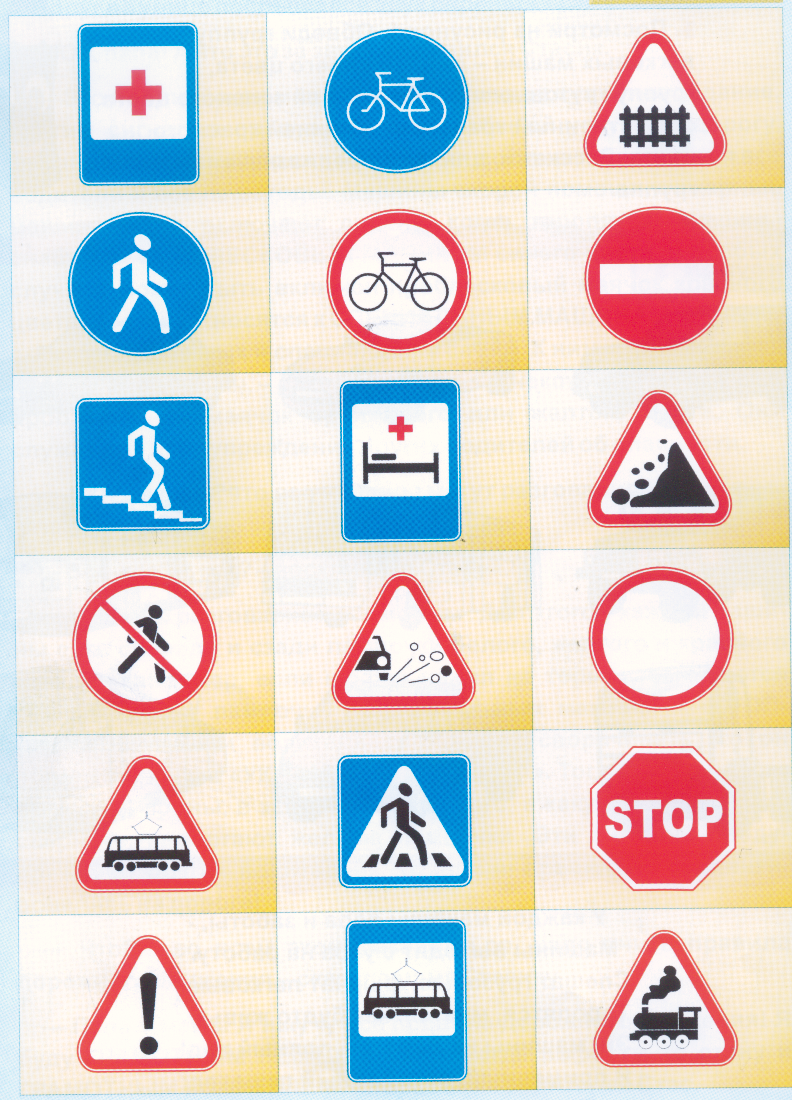 Список информационных источников:Книги:О. В. Калашникова «Путешествие в страну дорожных знаков и сказок», изд. «Учитель», Волгоград, 2006г.Е. А. Козловская «Дорожная безопасность: обучение и воспитание младших школьников», УМП, изд. «Третий Рим», Москва. 2007г.Н. К. Клочанов «Дорога, ребёнок, безопасность», методическое пособие для воспитателей, учителей начальных классов, изд. Ростов-на-Дону, 2007г.К. В. Петрова «Как научить детей ППД». Планирование занятий, конспекты, кроссворды, дидактические игры, 2013Интернет – ресурсы:nsportal.rufestival.1september.ruproshkolu.ru›https://www.youtube.com/https://yandex.ru/images/